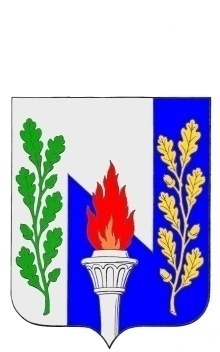 Тульская областьМуниципальное образование рабочий поселок ПервомайскийЩекинского районаСОБРАНИЕ ДЕПУТАТОВ301212, Тульская обл., Щекинский район, п. Первомайский, пр. Улитина, д.12 т.6-38-12от 19 июня 2012г. № 43-207			РЕШЕНИЕО внесении изменений в решение Собрания депутатов МО р.п. Первомайский от 19.12.2011 года № 38-173 «О бюджете муниципального образования рабочий поселок Первомайский Щекинского район на 2012 год и на плановый период 2013 и 2014 годов»В соответствии со статьей 51 Устава муниципального образования рабочий поселок Первомайский Щекинского района, статьей 25 Положения «О бюджетном процессе в муниципальном образовании рабочий поселок Первомайский Щекинского района», утвержденного решением Собрания депутатов МО р.п. Первомайский от 22.09.2008 года №16-49 «О бюджетном процессе в муниципальном образовании рабочий поселок Первомайский Щекинского района», на основании статьи 27 Устава муниципального образования рабочий поселок Первомайский Щекинского района, Собрание депутатов МО р.п. Первомайский, Р Е Ш И Л О:1. Внести в решение Собрания депутатов МО р.п. Первомайский Щекинского района от 19.12.2011г. № 38-173 «О бюджете муниципального образования рабочий поселок Первомайский Щекинского района на 2012 год и на плановый период 2013 и 2014 годов» следующие изменения:1.1. Статью 1  изложить в следующей редакции: «1. Утвердить основные характеристики бюджета муниципального образования рабочий поселок Первомайский Щекинского района (далее – бюджет муниципального образования) на 2012 год:1) общий объем доходов бюджета муниципального образования в сумме  58 058,3 тыс. рублей;2) общий объем расходов бюджета муниципального образования в сумме 64 175,3 тыс. рублей;3) предельный размер дефицита бюджета муниципального образования на 2012 год в сумме 6 117,0 тыс. рублей утвержденного общего годового объема доходов бюджета муниципального образования без учета утвержденного объема безвозмездных поступлений».2. Приложения №№ 5, 7, 9, 11 изложить в новой редакции Приложений №№ 1, 2, 3, 4 соответственно к настоящему решению.3. Настоящее Решение вступает в силу со дня подписания и подлежит официальному опубликованию. 4. Контроль за выполнением настоящего решения возложить на главу администрации МО р.п. Первомайский Щекинского района (Тишутин А. Д.) и постоянную комиссию собрания депутатов МО р.п. Первомайский по экономической политики и бюджетно-финансовым вопросам (Гамбург А.С.).Глава муниципального образованияр.п. Первомайский                                                                            А.В. Федотов